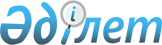 О некоторых вопросах пригородной зоны города Тараз Жамбылской областиПостановление Правительства Республики Казахстан от 30 декабря 2014 года № 1404

      В соответствии со статьей 110 Земельного кодекса Республики Казахстан от 20 июня 2003 года Правительство Республики Казахстан ПОСТАНОВЛЯЕТ:



      1. Установить границы пригородной зоны города Тараз Жамбылской области согласно приложению к настоящему постановлению.



      2. Утвердить прилагаемые Правила и режим использования земель, включенных в пригородную зону города Тараз Жамбылской области.



      3. Настоящее постановление вводится в действие по истечении десяти календарных дней после дня его первого официального опубликования.      Премьер-Министр

      Республики Казахстан                       К. Масимов

Приложение           

к постановлению Правительства

Республики Казахстан    

от 30 декабря 2014 года № 1404 

Границы пригородной зоны города Тараз Жамбылской области      Северная граница:

      проходит по территории земель Акбастауского, Асинского, Колькайнарского, Жамбылского сельских округов Жамбылского района, включая пригородную зону города Тараз Жамбылской области и далее проходит в восточном направлении по границе, разделяющей Бурылский и Кокталский сельские округа Байзакского района, пересекает земли Мырзатайского сельского округа Байзакского района и автодорогу «Западная Европа-Западный Китай», далее проходит территорию Ульгулинского сельского округа Байзакского района.

      Восточная граница:

      пересекает территории Сарыкемерского, Ботамойнакского и Костобинского сельских округов Байзакского района, далее проходит по территории Полаткошинского, Кызылкайнарского сельских округов Жамбылского района.

      Южная граница:

      проходит по сопредельной полосе Государственной границы с Кыргызской Республикой.

      Западная граница:

      начинается с места пересечения границы Кыргызской Республики с Айшабибинским сельским округом, поднимаясь выше в северном направлении, проходит по территории Гродековского сельского округа, далее по территории Айшабибинского и Полаткошинского сельских округов Жамбылского района, входящих в пригородную зону города Тараз Жамбылской области.

Утверждены          

постановлением Правительства

Республики Казахстан    

от 30 декабря 2014 года № 1404 

Правила и режим использования земель,

включенных в пригородную зону города Тараз Жамбылской области

      1. Настоящие Правила и режим использования земель, включенных в пригородную зону города Тараз Жамбылской области (далее - Правила), разработаны в соответствии со статьей 110 Земельного кодекса Республики Казахстан.

      2. Земли населенных пунктов, включенных в пригородную зону города Тараз Жамбылской области, используются на основе генеральных планов этих поселков, аулов, сел и других поселений (далее - населенные пункты), земельно-хозяйственного устройства их территорий и схем зонирования.

      3. Для определения соответствия Генеральному плану города Тараз Жамбылской области проектов земельно-хозяйственного устройства, планировки и застройки населенных пунктов, включенных в пригородную зону, аким соответствующего аульного (сельского) округа представляет их местному исполнительному органу города Тараз Жамбылской области на согласование.

      Местный исполнительный орган города Тараз Жамбылской области в месячный срок обеспечивает рассмотрение проекта соответствующими органами архитектуры и градостроительства, по земельным отношениям, охраны окружающей среды, санитарно-эпидемиологической и другими службами, и на основе их заключения принимает решение о согласовании представленных проектов.

      В случае несоответствия проектов Генеральному плану, местный исполнительный орган города Тараз Жамбылской области ходатайствует перед местными исполнительными органами соответствующих районов, территории которых включены в пригородную зону, о корректировке проектов для приведения их в соответствие Генеральному плану.



      4. Скорректированные проекты населенных пунктов пригородной зоны устанавливаются и изменяются совместным решением районных (городских) представительных и исполнительных органов.



      5. Земли сельскохозяйственного назначения, включенные в пригородную зону города Тараз Жамбылской области, используются для сельскохозяйственных целей в порядке, установленном законодательством Республики Казахстан. Изъятие земель, включенных в зону интенсивного развития пригородного сельскохозяйственного производства для использования их в целях, не связанных с ведением сельского хозяйства, а так же в исключительных случаях, перевод территорий сельскохозяйственных угодий из одного вида в другой, включенных в пригородную территорию, производятся в порядке, определенном земельным законодательством Республики Казахстан.



      6. Земли зеленых зон, занятые лесами, лесопарками и другими зелеными насаждениями выполняют защитные и санитарно-гигиенические функции и относятся к землям лесного фонда. Земли зеленых зон используются в культурно-оздоровительных, рекреационных и туристических целях. На этих землях не допускается возведение строений и сооружений, не совместимых с защитными, санитарно-гигиеническими функциями зеленых зон и целями организации отдыха населения.



      7. Земли, включенные в зону особого градостроительного регулирования, являются резервными территориями для развития города Тараз Жамбылской области, размещения и строительства сооружений, необходимых для нормального функционирования инженерной и транспортной инфраструктур. Застройка в зоне особого градостроительного регулирования осуществляется в соответствии с генеральными планами населенных пунктов, расположенных в указанной зоне, согласованными с органами архитектуры и градостроительства города Тараз Жамбылской области.



      8. По объектам, намечаемым к размещению в зоне особого градостроительного регулирования, влияющим на городскую архитектуру и экологию, под которые предусмотрены земельные участки за пределами населенных пунктов, местный исполнительный орган города Тараз Жамбылской области и местный исполнительный орган района, территория которого включена в пригородную зону, создают специальную комиссию по выбору земельных участков для размещения этих объектов.



      9. В состав указанной комиссии включаются представители местных исполнительных органов города Тараз Жамбылской области и районов, территория которых включена в пригородную зону, и соответствующих органов архитектуры и градостроительства, по земельным отношениям, сельского хозяйства, охраны окружающей среды, государственной санитарно-эпидемиологической службы и других заинтересованных государственных органов.



      10. Предоставление земельных участков физическим и юридическим лицам в зоне особого градостроительного регулирования в собственность или землепользование, либо изменение их целевого назначения осуществляются местными исполнительными органами в пределах их компетенции в соответствии с Земельным кодексом Республики Казахстан.
					© 2012. РГП на ПХВ «Институт законодательства и правовой информации Республики Казахстан» Министерства юстиции Республики Казахстан
				